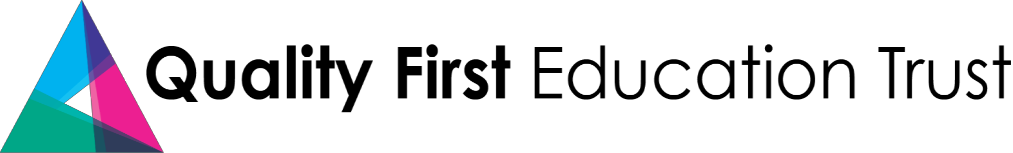 JOB DESCRIPTION AND PERSON SPECIFICATION: PREMISES ASSISTANTBASED AT:  Belleville Primary School, working across the school’s two sitesREPORTS TO: Premises Manager and HeadteacherHOURS AND DAYS OF WORK:  36 hours per week, Monday to Friday. 52 weeks per year. Either 7.30am to 4.30pm or split shift 7:30 – 11:00 am and 2:30 to 6:12pm each day. Extended hours available.SALARY RANGE:  Wandsworth Scale 4 spinal points 7-10: £23,629-£24,928PURPOSE OF THE ROLE: To ensure that our school premises are safe, secure, free from hazards, functional, welcoming and comfortable for pupils, staff and visitors. To work as part of a support team to help the school run smoothly, enabling our teaching and classroom staff to focus on providing a Quality First Education for all our children. MAIN DUTIES AND RESPONSIBILITIES The duties outlined in this job description may be modified by the Headteacher, with your agreement, to reflect or anticipate changes in the job, commensurate with the salary and job title. This post is subject to an enhanced DBS with Barred List check. PERSON SPECIFICATION: PREMISES ASSISTANTWE ARE LOOKING FOR: The right person (who is professional, hard-working, committed, willing, pro-active, flexible and will care for and look after our school and its children, staff and visitors) is more important than previous experience.You will be supported and guided by our experienced Premises Manager.  The trust has established policies and procedures for most aspects of the role – and you will help us to develop these further. This specification acts as selection criteria and gives an outline of the type of person and the characteristics required to do the job. Essential characteristics: those without which the candidate would be rejected. Desirable characteristics: useful for choosing between two good candidates. The post holder will (in liaison with and under the guidance of the Premises Manager): Maintenance Assist in ensuring good maintenance of school buildings, grounds and utilities, operating an agreed programme of planned maintenance/decoration work Undertake daily and regular site checks in order to identify any issues with security, safety, lighting, heating, plumbing, ventilation, decoration etcReport evidence of major and minor defects in a timely manner, and follow up to ensure any necessary repairs are properly and promptly carried outCarry out minor repairs and decoration tasks (for example: minor adjustments to doors and windows, replacement of locks, board up windows, general minor carpentry, change tap washers, replace light bulbs and light diffusers, small painting jobs)Undertake basic cleaning and tidying, to complement the work of the contracted cleaners (for example: washing and putting away crockery, running the dishwasher, keeping corridors tidy, keeping  staffrooms, meeting rooms and training rooms tidy and well presented) Carry out emergency cleaning duties during the school day if required (for example: mopping spillages, removal of body fluids, broken glass, flood damage, etc)Undertake basic grounds maintenance (for example: some weeding, maintenance of shrubs and flower beds, clearing litter, cleaning minor stains on walls and paving, etc)Health and safetyAssist in ensuring compliance with health and safety regulations, operating/overseeing an agreed programme of checks and tests, and keeping a record of these, in relation to: Fire alarms (weekly tests), fire equipment and escape routesBoiler, heating and ventilation systems, water systems, asbestos, electrical appliancesTake a role in coordinating, overseeing and recording fire drills and evacuationsTake steps to keep the premises free from infestation from pests and verminTake proactive action to remove hazards and reduce risks in all areas of the premisesSecurity Be a registered key holder Routinely open up and close the site on school days (and at other times if needed)Lettings and contractors  Assist in procedures relating to lettings/functions on school premises, ensuring that facilities are provided, used and returned to normal use as agreed, and reporting any issuesCommunicate with anyone letting the premises, to make sure all expectations are clearMonitor the work of the cleaning contractor, reporting issues to the Premises ManagerSupervise approved contractors to carry out larger repair, maintenance and decoration works, ensuring work is  carried out safely and to a good standard, and reporting any issues to the Premises Manager (and where necessary, the Headteacher)Porterage Use safe manual handling techniques to move furniture, equipment and stores as requiredCollect and deliver items (for example: collecting catering orders for events, transporting monies to and from the bank, transporting stock and equipment between school sites)Ensure daily deliveries are brought in, taken to the right place and stored appropriately (for example school milk,  fruit, post)Desirable not essential: drive the school minibus to transport children, staff and deliveries between sites and venues Additional duties Support and operate in accordance with the ethos, aims, and policies of the trust and the schoolBe aware of and comply with policies and procedures for Child Protection, Safeguarding, and Health and Safety, and report all concerns immediately to the appropriate personSupport the Premises Manager to report spend against agreed budgetsComplete basic risk assessments Participate in and contribute to training and meetings as requiredOccasionally visit and support other school sites within the trustSupport additional events outside of usual school hours, for example fairs and fundraising eventsSet a good example in terms of conduct, appearance, punctuality and attendanceCarry out any other duties commensurate with the post, that the Premises Manager or Headteacher may reasonably ask.We are looking for someone who:EssentialDesirableEducation/qualificationsEducation/qualificationsEducation/qualificationsHas undertaken training/ holds qualifications in:Health and safetyPhysical/manual handling, lifting, use of laddersFire marshalling, emergency evacuation First aid Plumbing, heating, electrical workGeneral maintenance, painting and decorating, building maintenanceGrounds maintenance, gardening, landscapingSafeguarding and child protectionHolds a clean D1 (minibus) driver’s licenceIs willing to undertake training in any of the above areasExperienceExperienceExperienceHas previous experience of: Health and safety Physical/manual handling, lifting and use of laddersFire marshalling and dealing with emergenciesFirst aid Plumbing, heating, electrical workGeneral maintenance, painting and decorating, building maintenanceGrounds maintenance, gardening, landscapingSafeguarding and child protectionIs willing to gain experience in any of the above areas Knowledge and UnderstandingKnowledge and UnderstandingKnowledge and UnderstandingUnderstands the need to be sensitive to the needs of children and adults in the school (for example working quietly during lessons; observing confidentiality in line with school policies and procedures)Has knowledge of: cleaning standards and proceduresemergency and evacuation procedureshealth and safety regulationshighway and school bus regulationssecurity systems and proceduresmaintenance of equipmentmaintenance of heating, water and ventilation systemsIs willing to learn about  any of the above areasSkills and abilities Skills and abilities Skills and abilities Is competent in basic DIY skillsHas basic ICT skills Has appropriate spoken, listening and written communication skills for the roleIs able to organise own tasks and time, with minimum supervisionIs able to cooperate and communicate with line manager, to raise issues or faults, make suggestions and follow directionsCan deal appropriately, respectfully and professionally with all children, staff, parents/carers, visitors, members of the community, tradespeople and contractorsPersonal qualities Personal qualities Personal qualities Is hard working and motivatedHas physical fitness appropriate for the tasks required, including some heavy liftingIs pro-activeHas a positive attitude and a flexible, ‘can do’ approachHolds high personal standards in appearance, conduct and quality of workIs able to undertake all aspects of the role in a safe and responsible manner    Holds high expectations of pupils and other adultsRespects and values different experiences and backgroundsIs a good communicatorWorks well as part of a teamIs able to develop positive relationships with all members of the school communityHas an exemplary record of attendance and punctualityIs committed to personal and professional developmentIs reflective, takes feedback on board and learns from experienceIs able to work some hours on evenings and weekends, and to deal with emergencies arising outside of normal working hours 